Nom: Newton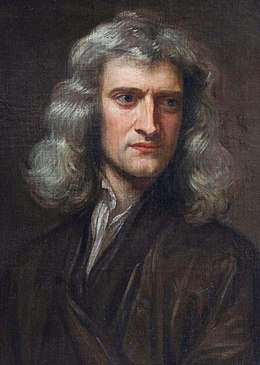 Nom complet: Isaac NewtonPériode de temps: 1642-1729Nationalité: Anglais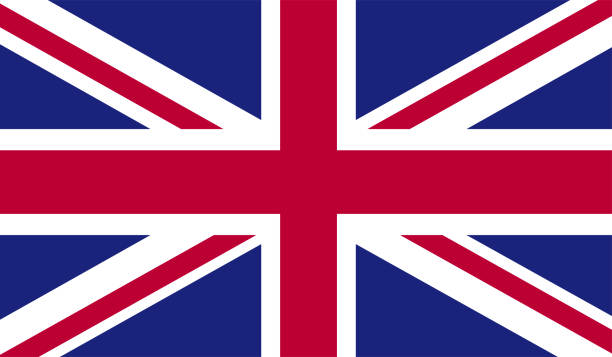 Découvert: 1. Gravitation universel                         2. Télescope à miroir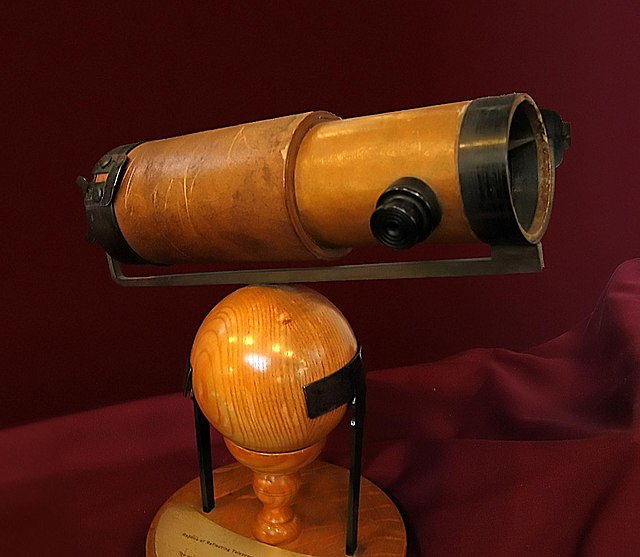 Anecdote: Pomme